O B J E C T I V ETo secure a position in the hospitality industry that would enable me to use my skills, educational background, and ability to work well with other people.WORKEXPERIENCEVenray Construction Corporation75-B R. Duterte St. Banawa, 6000 Cebu City, PhilippinesMarch 2, 2014 – May30, 2014Materials Engineer of 13th Floor of Commercial Bldg.I was responsible in checking, recording,inspecting, and releasing all items in the hotel. I also report to the purchaser what needed to be purchased. I was the one charging the employees if they have to pay an amount for the expenses they made. If the purchaser is not on-duty, I was responsible in purchasing the items needed in the hotel.Department of Public Works and Highways South Road Properties, 6000 Cebu City, PhilippinesJuly 1, 2016 – January31, 2018Food AttendantEvery morning during the breakfast buffet, I was responsible in serving and providing the guests’ needs and wants, cleaning the table, and doing the table set-up. If I am the receptionist, I was responsible in welcoming the guests, getting their names and room number, and assigning a table to them. After the breakfast buffet, I was assigned to help to pull out the items from the buffet and set-up the table for the remaining day. After that, I help in doing the mise-en-place for the following day’s breakfast buffet or entertaining the guests if there are any. Housekeeping StaffPool and Gym AttendantI was responsible in the cleanliness of the pool and gym area. I was assigned to assist the guests, get their names and their room number if they will use the pool and/or the gym. I also make sure that there are available gym face towels and pool bath towels, drinking water and disposable cups. Room AttendantI was responsible in assisting the room attendant in cleaning the guest rooms and the guest hallway. #Instashot Photo Contest and ExhibitWrocklage Yard, University of San Carlos, Main CampusJune - August 20, 2013Event ManagerI was responsible in leading my team and ensuring that all my committees are working together to meet our goal. I was responsible in making decision for the best of my team as well as to our participants and guests.Carolinian Inn2nd Floor, Fr. Joseph Watzlawik Building, Pelaez St., Cebu City, PhilippinesFebruary 6, 2012 to March 31, 2012300 HoursKitchen StaffI was responsible every morning in doing the mise-en-place for the day. I chopped garlic and onions, cooked and portioned the pasta, and cooked the sauces. I was also assigned to be the pastry chef, fryer, and griller.Room AttendantI was responsible in doing the make-up room service or the turn-down service. I was also responsible in cleaning the vacant, dirty rooms.Oceanlink Institution (Negros Navigation)Cebu – Cagayan de Oro – Iloilo – Manila - CebuFebruary 18 – 21, 2012100 HoursApprenticeAs an apprentice in the ship, I was assigned all-around. I was assigned in the following departments: housekeeping, food & beverage, and front office. Bigby’s Café and Restaurant3rd Level, The Terraces, Ayala Center CebuNovember 18, 2011 – January 8, 2012300 HoursFood AttendantI was responsible in getting and serving the orders of my guestsand providing their needs and wants. I also had the chance to be assigned as the receptionist. As a receptionist, my responsibility is to welcome the guests and to assign a table to them.E D U C A T I O N A L    B A C K G R O U N DTertiary	:	Bachelor of Science in Hotel and Restaurant ManagementUniversity of San Carlos, Talamban CampusNasipitTalamban., Cebu CityYr. 2009 – 2015:	Diploma of Hospitality				Victoria University				Melbourne, Australia				Yr. 2010 – 2012Secondary	:	St. Marys Academy of DalaguetePoblacion Dalaguete, Cebu Yr. 2005– 2009Primary	:	St. Marys Academy of DalaguetePoblacion Dalaguete, Cebu Yr. 2001 – 2005A C H I E V E M E N T SCertified Board Passer of Civil Engineer of the PhilippinesCertified Materials Engineer Board Passer of the PhilippinesExcelled in classes since elementarySKILLSInterpersonal SkillAutocadd SkillCritical and Problem-Solving SkillsTeamwork SkillLeadership and Delegation SkillsMS-Office SkillStaad.Pro SkillRevit 2017 SkillS E M I N A R S &   T R A I N I N G   AT T E N D E D Intellectual Property for Engineering Students			University of San Carlos Talamban Campus, Cebu City, Philippines.February 25, 2015Autocad 2016 with color rendering	
3rd Flr. Bldg.4 The Persimmon Plus Bldg. Mabolo, Cebu City.				May 30 -June 09, 2016Staad.Pro V8I – Bentley InstituteUniversity of San Carlos Talamban Campus, Cebu City, Philippines.		January 25, 2014Benedicto College, A.S Fortuna St.Mandaue City, Cebu2011Leadership Training Seminar				Retreat House, University of San Carlos- Talamban CampusTalamban, Cebu2010A F F I L I A T I O N2015 – Present				USC Alumni Association Member2015 – Present	Philippine Institute of Civil Engineers2015 – Present	Road Engineering Association Of the Philippines2015 – Present	Material Engineer I of DPWHPERSONAL INFORMATIONAge		:	25 years oldBirthdate	:	March 4, 1992Religion		:	Roman CatholicHeight		:	5 feet, 2 inchesWeight		:	83kilogram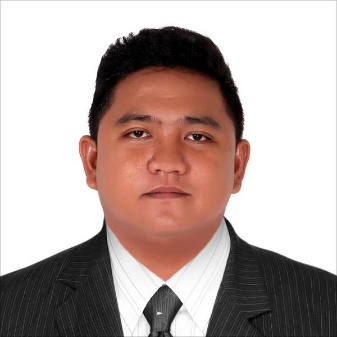 Elson United Arab EmiratesC/o- +971 501685421Elson.378852@2freemail.com 